KENYA METHODIST UNIVERSITYEND OF 3RD TRIMESTER 2015 (SB) EXAMINATIONFACULTY		:	EDUCATION, ARTS AND SCIENCESDEPARTMENT	:	EDUCATION 	UNIT CODE		: 	ECON 102  UNIT TITLE	:	MACROECONOMICS    		TIME			:	2 HOURSINSTRUCTIONS Question One Discuss the characteristics of money.					(20 Mks)Question TwoExplain the problems encountered in measuring national income.	(20 Mks)Question ThreeWhat are the problems faced when using income per capital to measure the standard of living in different countries.					(20 Mks)Question FourDiscuss the functions of trade unions.					(20 Mks)Question FiveAccount for differences in wages between occupations.			(20 Mks)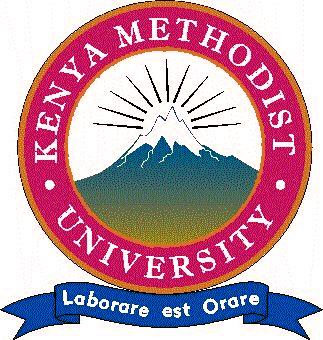 